FLORENCE PARK COMMUNITY ASSOCIATION CIOFINANCIAL STATEMENTSFOR THE YEAR ENDED31 DECEMBER 2020Charity Registration Number: 1159506TRUSTEES’ ANNUAL REPORT AND FNANCIAL STATEMENTSFOR THE YEAR ENDED 31 DECEMBER 2020CHARITY INFORMATIONFOR THE YEAR ENDED 31 DECEMBER 2020TRUSTEE COMMITTEE MEMBERSSECRETARYJudith Secker (from November 2020)REGISTERED OFFICEFlorence Park Community Association137 Cornwallis RoadOxfordOX4 3NHCHARITY REFERENCE NUMBER1159506ACCOUNTANTSSPX Oxford LtdPeace House19 Paradise StreetOxfordOX1 1LDTRUSTEES’ ANNUAL REPORTFOR THE YEAR ENDED 31 DECEMBER 2020STATEMENT OF THE TRUSTEES’ RESPONSIBILITIESFOR THE YEAR ENDED 31 DECEMBER 2020The trustees are responsible for preparing the Trustees’ Annual Report and the financial statements in accordance with applicable law and United Kingdom Accounting Standards (United Kingdom Generally Accepted Accounting Practice).The law applicable to charities in England and Wales requires the trustees to prepare financial statements for each financial year which give a true and fair view of the state of affairs of the charity and of the incoming resources and application of resources of the charity for that period. In preparing these financial statements, the trustees are required to:select suitable accounting policies and apply them consistently;observe the methods and principles in the Charities SORPmake judgements and estimates that are reasonable and prudent;state whether applicable accounting standards have been followed, subject to any material departures disclosed and explained in the financial statements;prepare the financial statements on the going concern basis unless it is inappropriate to assume that the charity will continue in business.The trustees are responsible for keeping proper accounting records which disclose, with reasonable accuracy, the financial position of the charity and which enable them to ascertain both the financial position of the charity and ensure that the financial statements comply with the Charities Act 2011 and the Charity (Accounts and Reports) Regulations 2008.  They are also responsible for safeguarding the assets of the charity and hence for taking reasonable steps for the prevention and detection of fraud and other irregularities.INDEPENDENT EXAMINER’S REPORT TO THE TRUSTEES OF  FLORENCE PARK COMMUNITY ASSOCIATIONI report on the accounts of the Trust for the period ended 31 December 2020, which are set out on pages 7 to 14. Respective responsibilities of trustees and examiner The charity’s trustees are responsible for the preparation of the accounts. The charity’s trustees consider that an audit is not required for this year under section 144(2) of the Charities Act 2011 (the 2011 Act) and that an independent examination is needed. It is my responsibility to: examine the accounts under section 145 of the 2011 Charities Act to follow the procedures laid down in the general Directions given by the Charity Commission under section 145(5)(b) of the Charities Act to state whether particular matters have come to my attention Basis of independent examiner’s report My examination was carried out in accordance with the general Directions given by the Charity Commission. An examination includes a review of the accounting records kept by the charity and a comparison of the accounts presented with those records. It also includes consideration of any unusual items or disclosures in the accounts, and seeking explanations from you as trustees concerning any such matters. The procedures undertaken do not provide all the evidence that would be required in an audit and consequently no opinion is given as to whether the accounts present a ‘true and fair view’ and the report is limited to those matters set out in the next statement. Independent examiner’s statement In connection with my examination, no matter has come to my attention: (1) which gives me reasonable cause to believe that in any material respect the requirements: to keep accounting records in accordance with section 130 of the 2011 Act and to prepare accounts which accord with the accounting records and comply with the accounting requirements of the 2011 Act have not been met or (2) to which, in my opinion, attention should be drawn in order to enable a proper understanding of the accounts to be reached.Name: Sally Thompson CPFA 			 Date: 29 October 2021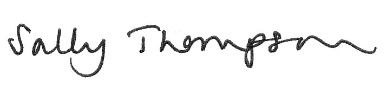 Address: Peace House19 Paradise StreetOxford OX1 1LDDate:STATEMENT OF FINANCIAL ACTIVITIESFOR THE YEAR ENDED 31 DECEMBER 2020All recognised gains and losses are included in the Statement of Financial Activities.BALANCE SHEETFOR THE YEAR ENDED 31 DECEMBER 2020These accounts were approved by the board of trustees on ……………….. and signed on their behalf by:-NOTES TO THE ACCOUNTSFOR THE YEAR ENDED 31 DECEMBER 2020STATEMENT OF ACCOUNTING POLICIESAccounting conventionThese accounts have been prepared under the historical cost convention, and in accordance with the Statements of Recommended Practice 2015 (SORP 2015), ‘Accounting and Reporting by Charities’, issued by the Charities Commission and the Charities Act 2011, together with applicable standards.IncomeIncome represents income receivable from room hire, rental income, fundraising, donations, gifts and interest received.Donations and legacies are reported in the Statement of Financial Activities if they are received or due in the financial year.Any income received relating to a forward period has been deferred.Grants receivable are included in the year in which the offer is conveyed by the charity except in those cases where the offer has conditions, such grants being recognised as income when the conditions attaching are fulfilled.  Grants offered subject to conditions which have not been met at the year end are not included in the financial statements.ExpenditureAll expenditure is included on an accruals basis and is recognised when there is a legal or constructive obligation to pay for such expenditure, inclusive of any VAT which cannot be recovered.Grants payable are charged in the year when the offer is conveyed to the recipient except in those cases where the offer is conditional, such grants being recognised as expenditure when the conditions attaching are fulfilled.  Grants offered that are subject to conditions which have not been met at the year end are noted as a commitment, but not accrued as expenditure.Resources are expended in the furtherance of the charity’s objectives.DepreciationDepreciation is provided at the following rates so as to write off the cost less residual value of the assets over their estimated useful lives.  A full year’s depreciation is provided in the year of acquisition. Office equipment – straight line basis at 25% per annum.Leasehold improvements – straight line basis at 4% per annum.Items included in fixed assets are capitalised where there is an identifiable asset and / or when the purchase cost exceeds £500Fund accountingFunds held by the charity are either:-Unrestricted general funds – these are funds which can be used in accordance with the charity’s objectives at the discretion of the trustees.NOTES TO THE ACCOUNTS (CONTINUED)FOR THE YEAR ENDED 31 DECEMBER 2020Restricted funds – funds received can only be used for specifically nominated expenditure by the donor and are credited to income in the year in which they are received.  Where amounts are not specifically allocated against expenditure in that year the balance is deferred and added to the balance brought forward on the restricted funds and is used in subsequent years in line with the restrictions placed by the donor.TaxationThe organisation, being a charity, is not liable to taxation on its income.NOTES TO THE ACCOUNTS (CONTINUED)FOR THE YEAR ENDED 31 DECEMBER 2020NOTES TO THE ACCOUNTS (CONTINUED)FOR THE YEAR ENDED 31 DECEMBER 2020NOTES TO THE ACCOUNTS (CONTINUED)FOR THE YEAR ENDED 31 DECEMBER 2020NOTES TO THE ACCOUNTS (CONTINUED)FOR THE YEAR ENDED 31 DECEMBER 2020TRUSTEE REMUNERATION, TRUSTEE EXPENSES AND RELATED PARTY TRANSACTIONSNo members of the management committee received any remuneration during the period. No committee costs were reimbursed to trustees during the period. No trustee or other person related to the charity had any personal interest in any contract or transaction entered into by the charity during the period.STAFF COSTS AND EMPLOYEE BENEFITSThe charity has no employees.REMUNERATION AND BENEFITS RECEIVED BY KEY MANAGEMENT PERSONNELThe key management personnel of the charity are the voluntary trustees. There are therefore no remuneration or benefits of the key management personnel to disclose.MOVEMENT IN FUNDS CONTENTSPAGESCharity Information3Trustees’ Annual Report4Statement of Trustees’ responsibilities5Independent Examiner’s Report6Statement of Financial Activities7Balance Sheet8Notes to the accounts9Richard English (until October 2020)Jeff Bowersox (until October 2020)Adam WielopolskiJane DeeRobert Shorter (from November 2020)Alice Streatfield (from November 2020)Rebecca Seaborne (from November 2020)Stella Bell (from November 2020)UnrestrictedRestrictedTotal FundsTotal FundsFundsFunds20202019Note££££Income from:Income from: Donations and legacies   2   17,651   10,074   27,725   3,701  Charitable activities   3   17,037   -   17,037   26,281  Other trading activities   4   1,128   -   1,128   3,166  Investments   1   1   3  Total income  Total income   35,817   10,074   45,891   33,151  Expenditure on:  Expenditure on:  Charitable activities  5, 6   28,457   5,693   34,150   41,501  Total expenditure  Total expenditure   28,457   5,693   34,150   41,501 Net income / -expenditureNet income / -expenditure  7,360   4,381   11,741 - 8,350 Transfers between funds Transfers between funds   691 - 691   -   - Net movement in fundsNet movement in funds  8,051   3,690   11,741 - 8,350 Reconciliation of funds:Reconciliation of funds:Total funds brought forwardTotal funds brought forward  39,027   -   39,027   47,377 Total funds carried forwardTotal funds carried forward  47,078   3,690   50,768   39,027 202020202020201920192019Note££££Fixed AssetsTangible assets7  22,986   24,368 Current assets Debtors: Amounts falling due within one year   8   1,274   843  Cash at bank and in hand   29,211   18,920   30,485   19,763  Creditors: Amounts falling due within one year   9 - 2,703 - 5,104  Net current assets   27,782   14,659  Net assets   50,768   39,027  The funds of the charity  Funds  Unrestricted income funds   46,877   38,826  Restricted income funds   3,891   201  Total funds   13   50,768   39,027 XXXXXXXXXXXTrusteeTrusteeUnrestrictedRestrictedTotal FundsTotal FundsFundsFunds20202019 £  £  £  £ 2INCOME FROM DONATIONSDonations   6,051   220   6,271   1,057 Grants  11,600   9,854   21,454   2,644  TOTAL   17,651   10,074   27,725   3,701  Unrestricted  Restricted  Total Funds  Total Funds  Funds  Funds 20202019 £  £  £  £   3  INCOME FROM CHARITABLE ACTIVITIES Room Hire  8,513   -   8,513   19,247 Entertainments  6,605   -   6,605   5,507 Newsletter  315   -   315   515 Over 60's Club  475   -   475   - Subscriptions  1,129   -   1,129   1,012  TOTAL   17,037   -   17,037   26,281  Unrestricted  Restricted  Total Funds  Total Funds  Funds  Funds 20202018 £  £  £  £   4 INCOME FROM OTHER TRADING ACTIVITIESCommunity Café  438   -   438   2,360 Bar rent  690   -   690   806   -   -   -   -  TOTAL   1,128   -   1,128   3,166  Unrestricted  Restricted  Total Funds  Total Funds  Funds  Funds 20202019  5 EXPENDITURE ON CHARITABLE ACTIVITIES £  £  £  £ Accountancy  540   -   540   540 Administrator  8,464   3,330   11,794   10,370 Bank charges  174   -   174   168 Cleaning  3,454   -   3,454   8,505 Consultancy  -   -   -   1,665 Depreciation  1,382   -   1,382   1,382 FPSC  128   -   128   601 FPSC Loan  -   -   -   - Gift  -   -   -   - Heating and lighting  6,703   -   6,703   4,362 Improvements  53   -   53   1,602 Insurance  1,617   -   1,617   1,871 Legal Fees  60   -   60 Over 60's Club  488   -   488   195 Over 60s co-ordinator  1,059   2,363   3,422   4,971 Panto costs  828   -   828   497 Printing, postage & stationery  319   -   319   263 Rates  -   -   -   383 Repairs and maintenance  180   -   180   327 Room Hire  250   -   250 Security  475   -   475   886 Telephones and internet  259   -   259   229 TV and other licences  926   -   926   1,650 Water  493   -   493   962 Waste and Recycling  492   -   492 Other expenditure  113   -   113   72  TOTAL   28,457   5,693   34,150   41,501  Unrestricted  Restricted  Total Funds  Total Funds  Funds  Funds 20202019  6  GOVERNANCE COSTS  £  £  £  £  Accountancy   540   -   540   540  TOTAL   540   -   540   540 7TANGIBLE ASSETS Property Improvements  Equipment  Total cost  £  £  £ CostCost at 1 Jan 2020  25,742   5,612   31,354 Additions  - At 31 Dec 2020  25,742   5,612   31,354 DepreciationAt 1 Jan 2020  5,880   1,106   6,986 Charge for the period  1,104   278   1,382 At 31 Dec 2020  6,984   1,384   8,368 Net book valueAt 31 Dec 2020  18,758   4,228   22,986 At 31 Dec 2019  19,862 4,506  24,368 8DEBTORS20202019££Loan to FPSC  500   - Prepayments774  843   1,274   843 9CREDITORS: amounts falling due within one yearCREDITORS: amounts falling due within one yearCREDITORS: amounts falling due within one year20202019££ Other creditors   2,703   1,712  Panto income received in advance   -   3,392   2,703   5,104  At 31-Dec-2019  Incoming Resources  Resources expended  Transfers  At 31-Dec-2020  £  £  £  £  £  General Funds  Unrestricted income funds   38,826   35,817 - 28,457   691   46,877  Restricted Funds  Building project fund   201   220   421  Soil Association   150   150  Meal Deliveries   8,204 - 5,693 - 691   1,820  Garden Project   1,500   1,500  Total Restricted funds   201   10,074 - 5,693 - 691   3,891  Total funds   39,027   45,891 - 34,150   -   50,768  MOVEMENT IN FUNDS - Previous year  At 31-Dec-2018  Incoming Resources  Resources expended  Transfers  At 31-Dec-2019  £  £  £  £  £  General Funds  Unrestricted income funds   47,377   32,950 - 41,501   38,826  Restricted Funds  Project fund   -   201   -   201  Total funds   47,377   33,151 - 41,501   -   39,027 